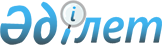 "2002 жылға арналған облыстық бюджет туралы" облыстық мәслихаттың 2001 жылғы 22 желтоқсандағы N 14/3 шешіміне өзгертулер мен толықтырулар енгізу туралы
					
			Күшін жойған
			
			
		
					Солтүстік Қазақстан облыстық Мәслихатының шешімі 2002 жылғы 27 наурыздағы 16/2-а. Солтүстік Қазақстан облысының Әділет басқармасында 2002 жылғы 28 наурызда N 578 тіркелді. Күші жойылды - Солтүстік Қазақстан облысы әкімінің 2011 жылғы 26 қыркүйектегі N 38/16 Шешімімен

      Ескерту. Күші жойылды - Солтүстік Қазақстан облысы әкімінің 2011.09.26 N 38/16 Шешімімен      "Бюджет жүйесi туралы" Z990357_ Қазақстан Республикасының 1999 жылғы 1 сәуiрдегi Заңына 2001 жылғы 7 желтоқсандағы N 261  Z010261_ соңғы енгiзiлген өзгерiстер мен толықтыруларды ескере отырып, "Қазақстан Республикасындағы жергiлiктi мемлекеттiк басқару туралы" Z010148_ 2001 жылғы 23 қаңтардағы Заңына сәйкес "2002 жылға арналған облыстық бюджет туралы" 2001 жылғы 22 желтоқсандағы облыстық мәслихаттың N 14/3 шешiмiне өзгерiстер мен толықтырулар енгiзу туралы" 2002 жылғы 1 ақпандағы облыстық мәслихаттың N 15/1, "2002 жылға арналған облыстық бюджет туралы" 2001 жылғы 22 желтоқсандағы облыстық мәслихаттың N 14/3 шешiмiне өзгерiстер мен толықтырулар енгiзу туралы" V02S577_ 2002 жылғы 21 наурыздағы облыстық мәслихаттың N 16/1 шешiмдерiмен ондағы нақтыландыруды ескере отырып, "2002 жылға арналған облыстық бюджет туралы" V01S503_ облыстық мәслихаттың 2001 жылғы 22 желтоқсандағы N 14/3 шешiмiне төмендегi өзгерiстер мен толықтырулар енгiзiлсiн:      1. 1 тармақта:         а) бөлімінде:                "8886694" саны "9469127" санына ауыстырылсын;                           "5201645" саны "5234875" санына ауыстырылсын;                "100000" саны "1000000" санына ауыстырылсын;          б) бөлімінде:                "8900354" саны "9833584" санына ауыстырылсын;                           "8900354" саны "8933584" санына ауыстырылсын;                    келесі мазмұндағы абзац қосылсын:                несиелендiру - 900000 мың теңге.      2. Мына мазмұндағы 10-2 тармағымен толықтырылсын:      "2002 жылға арналған бюджетте қарастырылсын:      республикалық бюджеттен түскен 900000 мың теңге сомасындағы несие  4,9 % жылдық ставка сыйақы мөлшерлемесімен;  

         "2002 жылғы көктемгi егiс және егiн жинау жұмыстарын жүргiзуге ауыл  

  шаруашылығы тауарын өндiрушiлердi несиелендiру" жергiлiктi даму бюджеттік бағдарламасына 900 000 мың теңге сомасында;      ауыл шаруашылығы тауарын өндірушілерiмен алынған 900000 мың теңге сомасындағы алынған несиені қайтарып алу;      жергілікті атқарушы органның 33230 мың теңге сомасындағы несие  бойынша қарызына қызмет көрсету;      900 000 мың теңге сомасындағы жергілікті атқарушы органдардың республикалық бюджет алдындағы қарызын 2002 жылдың 1 желтоқсанына дейін  өтеу.       Нұсқалған несиенi қызмет көрсетумен және өтеумен байланысты бюджеттік бағдарламаны 2002 қаржылық жыл аралығында секвестрлеуге (кесуге) жатпайды деп белгіленсін".      3. Нұсқалған шешiмнiң 1, 2, 3 қосымшалары жаңа редакцияда баяндалсын  (қоса берiледi).      4. Осы шешiм қол қойылған күнінен бастап күшiне енедi.           Облыстық Мәслихат                   Облыстық Мәслихат          сессиясының төрағасы                     хатшысы                                                                             Облыстық мәслихаттың                                             2001 ж. 22 желтоқсандағы                                              N 14/3 шешiмiне 1 қосымша                                    ХVI сессияда 2002 жылдың 21 наурызында                                               N 16/2 бекітілген                    2002 жылға арналған Солтүстiк Қазақстан облысының бюджетi                                   I.Түсiмдер __________________________________________________________________________         Санат                                                          Сомасы ------------------------                                       мың теңге            Сынып         --------------------             Атауы                                Кiшi сынып         ----------------                   Ерекшелiк -------------------------------------------------------------------------- 1   2    3      4                     5                           6 --------------------------------------------------------------------------                         Түсiмдер                                9 469 127                         Кiрiстер                                3 234 252 1                      Салықтық түсімдер                       3 227 236      1                  Кiрiстерге салынатын табыс салығы         833 671           2             Жеке тұлғалардан алынатын табыс салығы    833 671                  1      Жеке тұлғалардан алынатын төлем көзiнен                         ұсталатын табыс салығы                    833 671      3                  Әлеуметтiк салық                        2 212 301           1             Әлеуметтік салық                        2 212 301      5                  Тауарларға, жұмыстарға және қызметтерге                          Ішкi салықтар                             181 264           3             Табиғи және басқа ресурстарды                          пайдаланғаны үшін түсімдер                181 264                  16     Қоршаған ортаны ластағаны үшiн                          төленетін төлем                           181 264 2                      САЛЫҚҚА ЖАТПАЙТЫН ТүСIМДЕР                  7 016      1                  Меншiктен және кәсiпкерлiк қызметтен                          түскен кiрiстер                             2 000           2             Қаржы мекемелерi мен заңды тұлғалардан                         түскен салыққа жатпайтын түсiмдер           2 000                  29     Коммуналдық меншiктегі мүлiктi жалға                          беруден алынатын түсiмдер                   2 000      3                  Айыппұлдар мен санкциялар бойынша                          түсетiн түсiмдер                            3 800           1             Айыппұлдар мен санкциялар бойынша                          түсетiн түсiмдер                            3 800                  10     Табиғатты қорғау туралы заңдарды                          бұзғаны үшiн төленетiн айыппұлдар           3 800      5                  Салыққа жатпайтын өзге де түсімдер          1 216           1             Салыққа жатпайтын өзге де түсімдер          1 216                  5      Зиянды өтеу талаптары бойынша табиғи                         көздерді пайдаланудан алынған                          қаражаттар, тәркіленген аң және балық                          аулау құралдарын, заңсыз өндірілген                          өнімдерді сатудан түскен қаражаттар         1 216 4                      Алынған ресми трансферттер (гранттар)   5 234 875      2                  Мемлекеттiк басқарудың жоғары тұрған                         органдарынан түсетiн трансферттер       5 234 875           1             Республикалық бюджеттен түсетiн                          трансферттер                            5 234 875                  1      Ағымдағы                                5 234 875 5                      Бюджеттен берілген кредиттерді өтеу       100 000      1                  Бюджеттен берілген кредиттерді өтеу       100 000           6             Бюджеттен берілген кредиттерді өтеу       100 000                  2      Жергiлiктi бюджеттен берiлген басқа                         кредиттердi өтеу                          100 000                  3      Ауылшаруашылық тауарын өндірушілерге                         берілген кредитті қайтару                 900 000 __________________________________________________________________________                          II. Шығыстар және кредит беру __________________________________________________________________________ Функционалдық топ                                               Сомасы     ------------------              Атауы                      мың теңге     Кiшi функция        ---------------         Мекеме            -----------               Бағдарлама -------------------------------------------------------------------------- 1   2   3      4                     А                            В    --------------------------------------------------------------------------                         Шығыстар және кредит беру               9 833 584                         Шығыстар                                8 933 584 1                      Жалпы сипаттағы мемлекеттiк қызметтер     256 419      1                  Мемлекеттiк басқарудың жалпы                          функцияларын орындайтын өкiлдi,                          атқарушы және басқа органдар              162 699         103             Жергiлiктi өкiлдi органдардың аппараты      7 806                 2       Жергiлiктi деңгейдегi әкiмшiлiк шығыстар    6 510                 30      Депутаттық қызмет                           1 296         105             Әкiмдер аппараты                          154 893                 2       Жергiлiктi деңгейдегi әкiмшiлiк шығыстар  106 245                 50      Әкім аппаратының әкімшілік ғимараттарына                         күрделі жөндеу                             10 000                 74      Әкiм аппаратының материалдық техникалық                          базасын нығайту                            38 648      2                  Қаржылық қызмет                            93 720         259             Жергілікті бюджеттен қаржыландырылатын                         коммуналдық меншiк атқарушы органы         11 580                 2       Жергiлiктi деңгейдегi әкiмшiлiк шығыстар   10 080                 30      Коммуналдық меншiктi жекешелендiрудi                         ұйымдастыру                                 1 500         260             Жергiлiктi бюджеттен қаржыландырылатын                         қаржы атқарушы органы                      81 140                 2       Жергiлiктi деңгейдегi әкiмшiлiк шығыстар   81 140                 70      Қаржы атқарушы органдарының                          материалдық-техникалық базасын нығайту      1 000 2                      Қорғаныс                                  276 464      1                  Әскери мұқтаждар                           15 697         105             Әкiмдер аппараты                           15 697                 63      Жалпы әскери мiндеттi өтеуге шақыруды                         және жөнелтуді қамтамасыз ету              15 697      2                  Төтенше жағдайлар жөнiндегi жұмыстарды                         ұйымдастыру                               260 767         105             Әкiмдер аппараты                          260 767                 31      Жергiлiктi деңгейдегі жұмылдыру                          дайындығы жөнiндегi шаралар                25 750                 32      Жергiлiктi деңгейдегі төтенше                          жағдайларды жою                           233 347                 62      Төтенше жағдайлар жөніндегі ұйымдардың                          материалдық-техникалық базасын нығайту      1 670 3                      Қоғамдық тәртiп және қауiпсiздiк          217 998      1                  Құқық қорғау қызметi                      217 822         251             Жергiлiктi бюджеттен қаржыландырылатын                         iшкi iстер атқарушы органы                217 822                 2       Жергiлiктi деңгейдегi әкiмшiлiк шығыстар  164 044                 30      Жергiлiктi деңгейде қоғамдық тәртiптi                          қорғау және қоғамдық қауiпсiздiктi                          қамтамасыз ету                             17 778                 70      Жергiлiктi бюджеттен қаржыландырылатын                         атқарушы органдарының материалдық                          техникалық базасын нығайту және                          ақпараттандыру                             36 000      5                  Жеке тұлғаның, қоғамның, мемлекеттiң                          қауiпсiздiгiн қамтамасыз ету жөнiндегi                          қызмет                                        176         251             Жергiлiктi бюджеттен қаржыландырылатын                          iшкi iстер атқарушы органы                    176                 33      Терроризм мен экстремизм көріністерінің                         алдын-алу және тыю жөнiндегi іс-шаралар       176 4                      Бiлiм беру                                456 814      2                  Жалпы бастауыш, жалпы негiзгi, жалпы                          орта бiлiм беру                           365 855         263             Жергiлiктi бюджеттен қаржыландырылатын                          бiлiм, мәдениет, спорт және туризм                         атқарушы органы                           365 855                 20      Жергiлiктi деңгейде жалпы бiлiм                          беретiн оқыту                             287 088                 32      Жергiлiктi деңгейде орта бiлiм беру                         жүйесiн ақпараттандыру                      1 713 4   2  263     37      Мемлекеттiк орта білім беретін                          мекемелердiң кiтапхана қорларын                          жаңарту үшін оқулықтар сатып алу және                          жеткізіп беру                              40 000                 61      Жергiлiктi деңгейде балалар мен жас                          өспiрiмдерге қосымша бiлiм беру                          бағдарламасын іске асыру                   30 609                 62      Жергiлiктi деңгейде мектеп                          олимпиадаларын өткiзу                         445                 66      Жалпы бастауыш, жалпы орта бiлiм беру                         мекемелеріне күрделі жөндеу                 6 000      3                  Бастауыш кәсiптік бiлiм беру               51 176         263             Жергiлiктi бюджеттен қаржыландырылатын                         бiлiм, мәдениет, спорт және туризм                         атқарушы органы                            51 176                 31      Жергiлiктi деңгейде бастапқы кәсiптік                         бiлiм беру                                 51 026                 74      Бастауыш кәсiптік бiлiм беру                          мекемелерінің базасын материалдық-                         техникалық нығайту                            150      4                  Орта кәсiптік бiлiм беру                   16 765         263             Жергiлiктi бюджеттен қаржыландырылатын                         бiлiм, мәдениет, спорт және туризм                         атқарушы органы                            16 765                 8       Жергiлiктi деңгейде орта кәсiби бiлiм                          беру мамандарын даярлау                    16 765      5                  Қосымша кәсiби бiлiм беру                  19 868         105             Әкiмдер аппараты                            1 140                 11      Жергiлiктi деңгейде кадрлардың                          бiлiктiлiгiн арттыру және қайта даярлау     1 140         251             Жергiлiктi бюджеттен қаржыландырылатын                          iшкi iстер атқарушы органы                 10 574                 11      Жергiлiктi деңгейде кадрлардың                          бiлiктiлiгiн арттыру және қайта даярлау    10 574         263             Жергiлiктi бюджеттен қаржыландырылатын                         бiлiм, мәдениет, спорт және туризм                         атқарушы органы                             8 154                 11      Жергiлiктi деңгейде кадрлардың                          бiлiктiлiгiн арттыру және қайта даярлау     8 154      9                  Білім беру саласындағы өзге де қызметтер    3 150         263             Жергiлiктi бюджеттен қаржыландырылатын                         бiлiм, мәдениет, спорт және туризм                         атқарушы органы                             3 150                 30      Жергілікті бюджеттен қаржыландырылатын                          коммуналдық Жергілікті деңгейдегі білім                          беретін өзге де объектілерге күрделі                         жөндеу                                      1 000                 64      Білім беретін өзге де ұйымдардың                          материалдық-техникалық базасын нығайту      2 150 5                      Денсаулық сақтау                        1 029 365      1                  Кең бейiндi ауруханалар                   134 476         254             Жергiлiктi бюджеттен қаржыландырылатын                         денсаулық сақтау атқарушы органы          134 476                 36      Жергiлiктi деңгейде халыққа                          стационарлық медициналық көмек көрсету    134 476      2                  Халықтың денсаулығын қорғау               326 156         254             Жергiлiктi бюджеттен қаржыландырылатын                         денсаулық сақтау атқарушы органы          326 156                 31      ВИЧ-инфекциялы ауруларға медициналық                          көмек көрсету                              14 864                 33      Жергілікті деңгейде жұқпалы аурулармен                          күрес жүргiзу                               3 509                 34      Жергiлiктi деңгейде қан                          (алмастырғыштарды) өндiру                  35 435                 39      Санитарлық-эпидемиологиялық ахуалды                          қамтамасыз ету                             67 320                 45      Аналар мен балаларды қорғау               205 028      3                  Мамандандырылған медициналық көмек        303 371         254             Жергiлiктi бюджеттен қаржыландырылатын                         денсаулық сақтау атқарушы органы          303 371                 30      Психикалық ауруларға мамандандырылған                         медициналық көмек көрсету                  82 071 5   3  254     32      Туберкулез ауруларына мамандандырылған                         медициналық көмек көрсету                 110 982                 47      Онкологиялық ауруларға мамандандырылған                         медициналық көмек көрсету                  41 349                 48      Алкогольдiк, нашақорлық және                          токсикологиялық тәуелдi ауруларға                         мамандандырылған медициналық көмек                          көрсету                                    52 620                 49      Терi-венерологиялық ауруларға                          мамандандырылған медициналық көмек                          көрсету                                    16 349      4                  Емханалар                                  59 043         254             Жергiлiктi бюджеттен қаржыландырылатын                         денсаулық сақтау атқарушы органы           59 043                 54      Алғашқы дәрігерлік-санитарлық көмек және                         мамандандырылған амбулаториялық-                         емханалық көмек көрсету                    59 043      5                  Медициналық көмектiң басқа түрлерi         28 863         251             Жергiлiктi бюджеттен қаржыландырылатын                         iшкi iстер атқарушы органы                 22 203                 31      Әскери қызметшiлерге, құқық қорғау                          органдарының қызметкерлерiне және                          олардың отбасы мүшелерiне стационарлық                          медициналық көмек көрсету                  22 203         254             Жергiлiктi бюджеттен қаржыландырылатын                          денсаулық сақтау атқарушы органы            6 660                 43      Төтенше жағдайларда халыққа медициналық                          көмек көрсету                               6 660      9                  Денсаулық сақтау саласындағы өзге де                         қызметтер                                 177 456         254             Жергiлiктi бюджеттен қаржыландырылатын                          денсаулық сақтау атқарушы органы          177 456                 2       Жергiлiктi деңгейдегi әкiмшiлiк шығыстар   13 020                 44      Дәрi-дәрмек, дәрігерлік жабдықтарды және                         санитарлық көліктерді орталықтандырылған                         сатып алу                                  15 035                 51      Медициналық статистикалық ақпараттарды                          жинау мен талдауды ұйымдастыру              2 981                 55      Коммуналдық меншiкке жататын денсаулық                          сақтау объектiлерiне күрделi жөндеу        18 100                 57      Дәрігерлік жабдықтар мен санитарлық                          көліктерді орталықтандырылған сатып алу   128 320 6                      Әлеуметтiк қамсыздандыру және                          әлеуметтiк көмек                          818 955      1                  Әлеуметтiк қамтамасыз ету                 773 189         258             Еңбек және халықты әлеуметтiк қорғаудың                          атқарушы органы                           746 736 6   1  258     31      Арнайы мемлекеттiк жәрдемақылар           540 000                 32      Жергiлiктi деңгейде интернаттық тұрпатты                         мекемелер арқылы көрсетiлетiн әлеуметтiк                         қамтамасыз ету                            206 736         263             Жергiлiктi бюджеттен қаржыландырылатын                         бiлiм, мәдениет, спорт және туризм                         атқарушы органы                            26 453                 33      Балаларды әлеуметтiк қамтамасыз ету        26 453      2                  Әлеуметтiк көмек                           21 000         105             Әкiмдер аппараты                           15 000                 60      Жергiлiктi өкiлеттi органдардың                          шешiмiмен азаматтардың жеке санаттарына                         берілетін әлеуметтiк төлемдер              15 000         258             Еңбек және халықты әлеуметтiк қорғаудың                          атқарушы органы                             6 000                 30      Жұмыспен қамту бағдарламасы                 3 000                 57      Жергiлiктi деңгейде мүгедектердi                          әлеуметтiк қолдау                           3 000      9                  Әлеуметтiк көмек саласындағы өзге де                         қызметтер                                  24 766         258             Еңбек және халықты әлеуметтiк қорғаудың                          атқарушы органы                            24 766                 2       Жергiлiктi деңгейдегi әлеуметтiк шығыстар  19 500                 33      Жергілікті деңгейде медициналық-                         әлеуметтік сараптама                          540 6   9  258     35      Жәрдемақыларды және басқа да әлеуметтік                         төлемдерді есептеу, төлеу және беру                         бойынша қызмет көрсетуге ақы төлеу          3 406                 40      Әлеуметтік қамтамасыз ету объектілеріне                         күрделі жөндеу                                870                 44      Еңбек және халықты әлеуметтік қорғау                         мекемелерінің материалдық-техникалық                          базасын нығайту                               450 7                      Тұрғын үй-коммуналдық шаруашылық           45 000      1                  Тұрғын үй шаруашылығы                      45 000         274             Жергiлiктi бюджеттен қаржыландырылатын                          тұрғын үй-коммуналдық және жол                          шаруашылығының атқарушы органы             45 000                 59      Халықтың аса мұқтаж адамдарын тұрғын                          үймен қамтамасыз ету                       45 000 8                      Мәдениет, спорт және ақпараттық кеңiстiк  162 251      1                  Мәдениет саласындағы қызмет                59 427         263             Жергiлiктi бюджеттен қаржыландырылатын                         бiлiм, мәдениет, спорт және туризм                         атқарушы органы                            59 427                 41      Жергiлiктi деңгейде мәдени демалысты                          ұйымдастыру                                29 161                 43      Жергiлiктi деңгейде ойын-сауық                          шараларын өткiзу                           24 500                 44      Жергiлiктi деңгейде тарихи-мәдени                          құндылықтарды сақтау                        3 366                 51      Мәдениет ұйымдарының материалдық-                         техникалық базасын нығайту                  2 400      2                  Спорт және туризм                          61 022         263             Жергiлiктi бюджеттен қаржыландырылатын                         бiлiм, мәдениет, спорт және туризм                         атқарушы органы                            61 022                 39      Жергiлiктi деңгейде спорт шараларын                         өткiзу                                     60 863                 57      Жергiлiктi деңгейде туристiк қызмет                          көрсету жөніндегі іс-шаралар                  159      3                  Ақпараттық кеңiстiк                        41 802         105             Әкiмдер аппараты                           26 510                 46      Газеттер мен журналдар арқылы                          жергілікті деңгейде мемлекеттiк                          ақпараттық саясатты жүргiзу                14 525                 47      Жергiлiктi деңгейде телерадио хабарлары                         арқылы мемлекеттiк ақпараттық саясатты                         жүргiзу                                    11 985         261             Архив қорының бөлiмi                       10 370                 2       Жергілікті органдар аппараты                2 400                 30      Архив қорының, мерзiмдi басылымдардың                          сақталуын қамтамасыз ету және оларды                         жергiлiктi деңгейде арнайы пайдалану        6 870                 37      Мұрағаттарды күрделі жөндеу                 1 100         263             Жергiлiктi бюджеттен қаржыландырылатын                         бiлiм, мәдениет, спорт және туризм                         атқарушы органы                             4 922                 48      Тарихи және мәдени мұраларды сақтау,                          халықтың тарихи, ұлттық және мәдени                         салт-дәстүрлері мен ғұрыптарын дамытуға                         жәрдемдесу                                  2 800                 50      Жергiлiктi деңгейде тiлдердi қолдану мен                         дамытудың мемлекеттiк бағдарламасын                         жүзеге асыру                                2 122 10                     Ауыл, су, орман, балық шаруашылығы және                         қоршаған ортаны қорғау                     55 680      1                  Ауыл шаруашылығы                           10 000         257             Жергiлiктi бюджеттен қаржыландырылатын                          ауыл шаруашылық атқару органы              10 000                 32      Өсiмдiктердің аурулары мен                          зиянкестерімен күрес жөнiндегi                         жұмыстарды жүргiзу                         10 000      5                  Қоршаған ортаны қорғау                     15 000         105             Әкiмдер аппараты                           15 000                 34      Жергiлiктi деңгейде қоршаған ортаны                          қорғауды ұйымдастыру                       15 000 10  9                  Ауыл, су, орман, балық шаруашылығы және                         қоршаған ортаны қорғау саласындағы                          өзге де қызметтер                          30 680         257             Жергiлiктi бюджеттен қаржыландырылатын                          ауыл шаруашылық атқару органы              30 680                 2       Жергiлiктi деңгейдегi әкiмшiлiк шығыстар   30 680 12                     Көлiк және байланыс                       361 500      1                  Автомобиль көлiгi                         350 000         274             Жергiлiктi бюджеттен қаржыландырылатын                         тұрғын үй-коммуналдық және жол                         шаруашылығы атқарушы органдары            350 000                 50      Жергiлiктi деңгейде жол жүйесiн пайдалану 350 000      4                  Әуе көлігі                                 11 500         274             Жергiлiктi бюджеттен қаржыландырылатын                         тұрғын үй-коммуналдық және жол                          шаруашылығы атқарушы органдары             11 500                 60      Жергілікті атқарушы орган шешімдері                          бойынша ұдайы ішкі әуе тасымалдарына                          субсидия беру                              11 500 13                     Басқалар                                  437 248      3                  Кәсiпкерлiк қызметтi қолдау және                          бәсекелестiктi қорғау                       3 500         272             Жергiлiктi бюджеттен қаржыландырылатын                         экономика, шағын және орта бизнестi                         қолдау атқарушы органы                      3 500                 31      Жергiлiктi деңгейде шағын бизнестi                          қолдауды ұйымдастыру                        3 500      9                  Басқалар                                  433 748         105             Әкiмдер аппараты                          355 380                 42      Қазақстан Даму банкі жарғылық капиталына                         қатысу                                    200 000                 44      Соттардың шешiмдерi бойынша жергiлiктi                         атқарушы органдардың мiндеттемелерiн                          орындау жөнiндегi облыстық, Астана және                          Алматы қалаларының жергiлiктi атқарушы                         органдарының резервi                        5 000                 52      Жергiлiктi атқарушы органдар резервi      102 349                 61      Өкiлеттiк шығыстар                          2 031                 64      Мемлекеттiк коммуналдық кәсiпорындардың                          жарғылық қорына жарна                      15 000                 71      Республикалық маңызы бар іс-шараларға                          аймақтардың қатысуы                        31 000         263             Жергiлiктi бюджеттен қаржыландырылатын                         бiлiм, мәдениет, спорт және туризм                          атқарушы органы                            37 063                 2       Жергiлiктi деңгейдегi әкiмшiлiк шығыстар   36 855                 70      Жергiлiктi бюджеттен қаржыландырылатын                         атқарушы органдардың материалдық-                         техникалық базасын нығайту және                          ақпараттандыру                                208         272             Жергiлiктi бюджеттен қаржыландырылатын                          экономика, шағын және орта бизнестi                          қолдау атқарушы органы                     27 540                 2       Жергiлiктi деңгейдегi әкiмшiлiк шығыстар   27 540         273             Жергiлiктi бюджеттен қаржыландырылатын                          инфрақұрылымдар және құрылыс атқарушы                         органы                                          0                 2       Жергiлiктi деңгейдегi әкiмшiлiк шығыстар        0               274             Жергілікті бюджеттен қаржыландырылатын                         тұрғын үй-коммуналдық, жол                          шаруашылығының атқарушы органы             13 765                 2       Жергiлiктi деңгейдегi әкiмшiлiк шығыстар   13 765 14                     Қарызға қызмет көрсету                     33 230      1                  Қарызға қызмет көрсету                     33 230         105             Әкімдер аппараты                           33 230                 53      Жергiлiктi атқарушы органдардың қарызына                         қызмет көрсету                             33 230 15                     Ресми трансферттер                      4 782 660         105             Әкiмдер аппараты                        4 782 660                 54      Облыстық бюджеттің трансферттері        4 782 660                         Кредиттеу                                 900 000 10  1  257     83      Көктемгі-алқаптық және жиын-терін                          жұмыстарын өткізуге ауыл шаруашылық                         тауарларын өндірушілерге кредит беру      900 000 --------------------------------------------------------------------------                                III. Бюджет тапшылығы (профицитi)  --------------------------------------------------------------------------                          IV. Бюджет тапшылығын қаржыландыру                                  (профициттi пайдалану)  ---------------------------------------------------------------------------                         Түсімдер                                    900 000 --------------------------------------------------------------------------- 6                      Жалпы қаржыландыру                          900 000      1                  Ішкі қаржыландыру                           900 000          6              Өзге де ішкі қаржыландыру                   900 000                 1       Республикалық бюджеттен берілетін кредиттер 900 000 ---------------------------------------------------------------------------                         Өтеу                                        900 000 --------------------------------------------------------------------------- 16                     Қаржыландыру                                900 000      1                  Негізгі қарызды өтеу                        900 000         105             Әкімдер аппараты                            900 000                 55      Облыстың жергілікті атқарушы органдарының                         қарызын өтеу                                900 000 ___________________________________________________________________________                                                                                                                            Облыстық мәслихаттың                                              2001 ж. 22 желтоқсандағы                                             N 14/3 шешiмiне 2 қосымша                                    ХVI сессияда 2002 жылдың 21 наурызында                                                  N 16/2 бекітілген                     2002 жылға арналған облыстық бюджеттiң ағымдағы                  бюджеттiк бағдарламалар тiзбесi __________________________________________________________________________ Функционалдық топ                                               Сомасы                 --------------------             Атауы                     мың теңге      Кiшi функция         ----------------          Мекеме             ------------              Бағдарлама -------------------------------------------------------------------------- 1   2    3      4                    А                            В --------------------------------------------------------------------------                         А. Ағымдағы бюджеттiк бағдарламалар     8 367 040                         Шығыстар                                8 367 040 1                      Жалпы сипаттағы мемлекеттiк қызметтер     206 771      1                  Мемлекеттiк басқарудың жалпы                          функцияларын орындайтын өкiлдi,                          атқарушы және басқа органдар              114 051          103            Жергiлiктi өкiлеттi органдардың аппараты    7 806                  2      Жергiлiктi деңгейдегi әкiмшiлiк шығыстар    6 510                  30     Депутаттық қызмет                           1 296          105            Әкiмдер аппараты                          106 245                  2      Жергiлiктi деңгейдегi әкiмшiлiк шығыстар  106 245      2                  Қаржылық қызмет                            92 720          259            Коммуналдық меншiк басқармасы              11 580                  2      Жергілікті деңгейдегі әкімшілік шығыстар   10 080                  30     Коммуналдық меншiкті жекешелендіруді                         ұйымдастыру                                 1 500          260            Жергiлiктi бюджеттен қаржыландырылатын                         қаржы атқарушы органы                      81 140                  2      Жергiлiктi деңгейдегi әкiмшiлiк шығыстар   81 140 2   2                  Қорғаныс                                  274 794           1             Әскери мұқтаждар                           15 697          105            Әкiмдер аппараты                           15 697                  63     Жалпы әскери мiндеттi атқаруды                          қамтамасыз ету                             15 697      2                  Төтенше жағдайлар жөнiндегi жұмыстарды                         ұйымдастыру                               259 097          105            Әкiмдер аппараты                          259 097                  31     Жергілікті деңгейдегі жұмылдыру                          дайындығы жөніндегі шаралар                25 750                  32     Жергiлiктi деңгейде төтенше жағдайларды                         жою                                       233 347 3   3                  Қоғамдық тәртiп және қауiпсiздiк          181 998      1                  Құқық қорғау қызметi                      181 822          251            Жергiлiктi бюджеттен қаржыландырылатын                         iшкi iстер атқарушы органы                181 822                  2      Жергiлiктi деңгейдегi әкiмшiлiк шығыстар  164 044                  30     Жергiлiктi деңгейде қоғамдық тәртiптi                          қорғау және қоғамдық қауiпсiздiктi                          қамтамасыз ету                             17 778      5                  Тұлғалардың, қоғамның, мемлекеттiң                          қауiпсiздiгiн қамсыздандыру жөнiндегi                          қызмет                                        176          251            Жергiлiктi бюджеттен қаржыландырылатын                          iшкi iстер атқарушы органы                    176                  33     Терроризм мен экстремизм көріністерінің                          алдын-алу және тыю жөнiндегi шаралар          176 4   4                  Бiлiм беру                                389 036      2                  Жалпы бастауыш, жалпы негiзгi, жалпы                          орта бiлiм беру                           318 142          263            Жергiлiктi бюджеттен қаржыландырылатын                          бiлiм, мәдениет, спорт және туризм                         атқарушы органы                           318 142                  20     Жергiлiктi деңгейде жалпы бiлiм                         беретiн оқыту                             287 088 4   2   263     61     Жергiлiктi деңгейде балалар мен жас                         өспiрiмдер үшiн қосымша бiлiм беру                         бағдарламасын іске асыру                   30 609                  62     Жергiлiктi деңгейде мектеп                          олимпиадаларын өткiзу                         445      3                  Бастауыш кәсiптік бiлiм беру               51 026 4   3   263            Жергiлiктi бюджеттен қаржыландырылатын                          бiлiм, мәдениет, спорт және туризм                         атқарушы органы                            51 026                  31     Жергiлiктi деңгейде бастапқы кәсiптік                          бiлiм беру                                 51 026      5                  Қосымша кәсiптік бiлiм беру                19 868          105            Әкімдер аппараты                            1 140                  11     Жергiлiктi деңгейде кадрлардың                         біліктілігін көтеру және қайта даярлау                          мамандарын даярлау                          1 140          251            Жергілікті бюджеттен қаржыландырылатын                         ішкі істер атқарушы органы                 10 574                  11     Жергiлiктi деңгейде кадрлардың                          біліктілігін көтеру және қайта даярлау                         мамандарын даярлау                         10 574          263            Жергiлiктi бюджеттен қаржыландырылатын                          бiлiм, мәдениет, спорт және туризм                         атқарушы органы                             8 154                  11     Жергiлiктi деңгейде кадрлардың                          біліктілігін көтеру және қайта даярлау                         мамандарын даярлау                          8 154 5                      Денсаулық сақтау                          882 945      1                  Кең бейiндi ауруханалар                   134 476          254            Жергiлiктi бюджеттен қаржыландырылатын                         денсаулық сақтау атқарушы органы          134 476                  36     Жергiлiктi деңгейде халыққа стационарлық                          медициналық көмек көрсету                 134 476      2                  Халықтың денсаулығын қорғау               326 156          254            Жергiлiктi бюджеттен қаржыландырылатын                         денсаулық сақтау атқарушы органы          326 156                  31     ВИЧ-инфекциялы ауруларға медициналық                          көмек көрсету                              14 864                  33     Жергілікті деңгейде жұқпалы аурулармен                          күрес жүргiзу                               3 509                  34     Жергiлiктi деңгейде қан                          (алмастырғыштарды) өндiру                  35 435                  39     Санитарлық-эпидемиологиялық ахуалды                          қамтамасыз ету                             67 320                  45     Аналар мен балаларды қорғау               205 028      3                  Мамандандырылған медициналық көмек        303 371          254            Жергiлiктi бюджеттен қаржыландырылатын                         денсаулық сақтау атқарушы органы          303 371                  30     Психикалық ауруларға мамандандырылған                          медициналық көмек көрсету                  82 071                  32     Туберкулез ауруларына мамандандырылған                         медициналық көмек көрсету                 110 982                  47     Онкологиялық ауруларға мамандандырылған                         көмек көрсету                              41 349                  48     Алкогольдiк, нашақорлық және                          токсикологиялық тәуелдi ауруларға                          мамандандырылған медициналық көмек                          көрсету                                    52 620                  49     Терi-венерологиялық ауруларға                          мамандандырылған медициналық көмек                          көрсету                                    16 349      4                  Емханалар                                  59 043          254            Жергiлiктi бюджеттен қаржыландырылатын                         денсаулық сақтау атқарушы органы           59 043                  54     Алғашқы дәрігерлік-санитарлық көмек және                         мамандандырылған амбулаториялық-                         емханалық көмек көрсету                    59 043      5                  Медициналық көмектiң басқа түрлерi         28 863          251            Жергiлiктi бюджеттен қаржыландырылатын                          iшкi iстер атқарушы органы                 22 203                  31     Әскери қызметшiлерге, құқық қорғау                          органдарының қызметкерлерiне және                         олардың отбасы мүшелерiне стационарлық                          медициналық көмек көрсету                  22 203          254            Жергiлiктi бюджеттен қаржыландырылатын                         денсаулық сақтау атқарушы органы            6 660                  43     Төтенше жағдайларда халыққа медициналық                          көмек көрсету                               6 660 5   9                  Денсаулық сақтау саласындағы өзге де                          қызметтер                                  31 036          254            Жергiлiктi бюджеттен қаржыландырылатын                         денсаулық сақтау атқарушы органы           31 036                  2      Жергiлiктi деңгейдегi әкiмшiлiк шығыстар   13 020                  44     Дәрi-дәрмек,дәрігерлік жабдықтарды және                         санитарлық көліктерді орталықтандырылған                         сатып алу                                  15 035                  51     Медициналық статистикалық ақпараттарды                          ұйымдастыру, жинау, талдау                  2 981 6                      Әлеуметтiк қамсыздандыру және әлеуметтiк                         көмек                                     817 635      1                  Әлеуметтiк қамтамасыз ету                 773 189          258            Еңбек және халықты әлеуметтiк қорғаудың                          атқарушы органы                           746 736                  31     Арнайы мемлекеттiк жәрдемақылар           540 000                  32     Жергiлiктi деңгейде интернаттық                          тұрпатты мекемелер арқылы көрсетiлетiн                          әлеуметтiк қамтамасыз ету                 206 736          263            Жергiлiктi бюджеттен қаржыландырылатын                         бiлiм, мәдениет, спорт және туризм                          атқарушы органы                            26 453                  33     Балаларды әлеуметтiк қамтамасыз ету        26 453      2                  Әлеуметтiк көмек                           21 000          105            Әкiмдер аппараты                           15 000                  60     Жергiлiктi өкiлеттi органдардың                          шешiмдерiмен азаматтардың жеке                          санаттарына берілетін әлеуметтiк төлемдер  15 000          258            Еңбек және халықты әлеуметтiк қорғаудың                          атқарушы органы                             6 000                  30     Жұмыспен қамту бағдарламасы                 3 000                  57     Жергілікті деңгейде мүгедектерді                          әлеуметтік қорғау                           3 000      9                  Әлеуметтiк көмек саласындағы өзге де                         қызметтер                                  23 446          258            Еңбек және халықты әлеуметтiк қорғаудың                         атқарушы органы                            23 446                  2      Жергiлiктi деңгейдегi әлеуметтiк шығыстар  19 500                  33     Жергілікті деңгейдегі медициналық-                         әлеуметтік сараптама                          540                  35     Жәрдемақыларды және басқа да әлеуметтік                         төлемдерді есептеу, төлеу және беру                          бойынша қызмет көрсетуге ақы төлеу          3 406 8                      Мәдениет, спорт және ақпараттық кеңiстiк  158 751      1                  Мәдениет саласындағы қызмет                57 027          263            Жергiлiктi бюджеттен қаржыландырылатын                          бiлiм, мәдениет, спорт және туризм                         атқарушы органы                            57 027                  41     Жергiлiктi деңгейде мәдени демалысты                         ұйымдастыру                                29 161                  43     Жергiлiктi деңгейде ойын-сауық шараларын                         өткiзу                                     24 500                  44     Жергiлiктi деңгейде тарихи-мәдени                          құндылықтарды сақтау                        3 366      2                  Спорт және туризм                          61 022          263            Жергiлiктi бюджеттен қаржыландырылатын                         бiлiм, мәдениет, спорт және туризм                         атқарушы органы                            61 022                  39     Жергiлiктi деңгейде спорт шараларын                          өткiзу                                     60 863                  57     Жергiлiктi деңгейде туристiк қызмет                          көрсету жөніндегі іс-шаралар                  159      3                  Ақпараттық кеңiстiк                        40 702          105            Әкiмдер аппараты                           26 510                  46     Жергiлiктi деңгейде газеттер мен                         журналдар арқылы мемлекеттiк ақпараттық                          саясатты жүргiзу                           14 525                  47     Жергiлiктi деңгейде телерадио хабарлары                         арқылы мемлекеттiк ақпараттық саясатты                         жүргiзу                                    11 985          261            Архив қорының бөлiмi                        9 270      2                  Жергілікті органдар аппараты                2 400                  30     Архив қорының, мерзiмдi басылымдардың                          сақталуын қамтамасыз ету және оларды                         жергiлiктi деңгейде арнайы пайдалану        6 870 8   3   263            Жергiлiктi бюджеттен қаржыландырылатын                         бiлiм, мәдениет, спорт және туризм                         атқарушы органы                             4 922                  48     Тарихи және мәдени мұраларды сақтау,                          халықтың тарихи, ұлттық және мәдени                         салт-дәстүрлері мен ғұрыптарын                          дамытуға жәрдемдесу                         2 800                  50     Жергiлiктi деңгейде тiлдердi қолдану                         мен дамытудың мемлекеттiк бағдарламасын                         жүзеге асыру                                2 122 10                     Ауыл, су, орман, балық шаруашылығы және                         қоршаған ортаны қорғау                     55 680      1                  Ауыл шаруашылығы                           10 000          257            Жергiлiктi бюджеттен қаржыландырылатын                         ауыл шаруашылық атқару органы              10 000                  32     Өсiмдiктердің аурулары мен зиянкестерімен                         күрес жөнiндегi жұмыстарды жүргiзу         10 000      5                  Қоршаған ортаны қорғау                     15 000          105            Әкімдер аппараты                           15 000                  34     Жергілікті деңгейде қоршаған ортаны                          қорғауды ұйымдастыру                       15 000      9                  Ауыл, су, орман, балық шаруашылығы және                         қоршаған ортаны қорғау саласындағы өзге                          де қызметтер                               30 680          257            Жергiлiктi бюджеттен қаржыландырылатын                         ауыл шаруашылық атқару органы              30 680                  2      Жергiлiктi деңгейдегi әкiмшiлiк шығыстар   30 680 12                     Көлiк және байланыс                       361 500      1                  Автомобиль көлiгi                         350 000          274            Жергiлiктi бюджеттен қаржыландырылатын                         тұрғын үй-коммуналдық және жол                          шаруашылығы атқарушы органдары            350 000                  50     Жергiлiктi деңгейде жол жүйесiн                          пайдалану                                 350 000      4                  Әуе көлігі                                 11 500          274            Жергілікті бюджеттен қаржыландырылатын                         тұрғын үй-коммуналдық, жол                         шаруашылығының атқарушы органы             11 500                  60     Жергілікті атқарушы орган шешімдері                          бойынша ұдайы ішкі әуе тасымалдарына                          субсидия беру                              11 500          274            Жергiлiктi бюджеттен қаржыландырылатын                         тұрғын үй-коммуналдық және жол                         шаруашылығы атқарушы органдары             11 500 13                     Басқалар                                  222 040      3                  Кәсiпкерлiк қызметтi қолдау және                          бәсекелестiктi қорғау                       3 500          272            Жергiлiктi бюджеттен қаржыландырылатын                         экономика, шағын және орта бизнестi                          қолдау атқарушы органы                      3 500                  31     Жергiлiктi деңгейде шағын бизнестi                          қолдауды ұйымдастыру                        3 500      9                  Басқалар                                  218 540          105            Әкiмдер аппараты                          140 380                  44     Соттардың шешiмдерi бойынша жергiлiктi                         атқарушы органдардың мiндеттемелерiн                         орындау жөнiндегi облыстық, Астана және                         Алматы қалаларының жергiлiктi атқарушы                         органдар резервi                            5 000                  52     Жергiлiктi атқарушы органдар резервi      102 349                  61     Өкiлеттiк шығыстар                          2 031                  71     Республикалық маңызды іс-шараларға                          аймақтық қатысу                            31 000          263            Жергiлiктi бюджеттен қаржыландырылатын                         бiлiм, мәдениет, спорт және туризм                         атқарушы органы                            36 855                  2      Жергiлiктi деңгейдегi әкiмшiлiк шығыстар   36 855          272            Жергiлiктi бюджеттен қаржыландырылатын                         экономика, шағын және орта бизнестi                          қолдау атқарушы органы                     27 540                  2      Жергiлiктi деңгейдегi әкiмшiлiк шығыстар   27 540          273            Жергiлiктi бюджеттен қаржыландырылатын                         инфрақұрылым мен құрылыс атқарушы органы        0 13  9   273     2      Жергілікті деңгейдегі әкімшілік шығыстар        0          274            Жергілікті бюджеттен қаржыландырылатын                         тұрғын үй-коммуналдық, жол                          шаруашылығының атқарушы органы             13 765                  2      Жергiлiктi деңгейдегi әкiмшiлiк                          шығыстар                                   13 765 14                     Қарызға қызмет көрсету                     33 230      1                  Қарызға қызмет көрсету                     33 230         105             Әкімдер аппараты                           33 230                 53      Жергiлiктi атқарушы органдардың қарызына                         қызмет көрсету                             33 230 15                     Ресми трансферттер                      4 782 660          105            Әкімдер аппараты                        4 782 660                  54     Облыстық бюджеттен алынатын                          трансферттер                            4 782 660 --------------------------------------------------------------------------                          III. Бюджет тапшылығы (профицитi) --------------------------------------------------------------------------                         IV. Бюджет тапшылығын қаржыландыру                              (профициттi пайдалану)  --------------------------------------------------------------------------- 6                      Жалпы қаржыландыру                        900 000      1                  Ішкі қаржыландыру                         900 000          6              Өзге де ішкі қаржыландыру                 900 000                 1       Республикалық бюджеттен берілетін                              кредиттер                                 900 000 ---------------------------------------------------------------------------                         Өтеу                                      900 000 --------------------------------------------------------------------------- 16                     Қаржыландыру                              900 000      1                  Негізгі қарызды өтеу                      900 000         105             Әкімдер аппараты                          900 000                 55      Облыстың жергілікті атқарушы органдарының                         қарызын өтеу                              900 000 __________________________________________________________________________                                                                                                                           Облыстық мәслихаттың                                             2001ж. 22 желтоқсандағы                                               N 14/3 шешiмiне 3 қосымша                                     ХVI сессияда 2002 жылдың 21 наурызында                                                 N 16/2 бекітілген                    2002 жылға арналған облыстық бюджет дамуындағы бюджеттiк                        бағдарламалар тiзбесi __________________________________________________________________________ Функционалдық топ                                               Сомасы     -------------------             Атауы                       мың теңге      Кiшi функция         ---------------          Мекеме             -----------              Бағдарлама -------------------------------------------------------------------------- 1   2    3      4                    А                             В --------------------------------------------------------------------------                         Б.  Дамудың бюджеттiк бағдарламалары    1 466 544                         Шығыстар                                  566 544 1                      Жалпы сипаттағы мемлекеттiк қызметтер      49 648      1                  Мемлекеттiк басқарудың жалпы                          функцияларын орындайтын өкiлдi,                          атқарушы және басқа органдар               48 648          105            Әкiмдер аппараты                           48 648                  50     Әкім аппаратының әкімшілік ғимараттарына                         күрделі жөндеу                             10 000                  74     Әкiм аппаратының материалдық-техникалық                          базасын нығайту және ақпараттандыру        38 648      2                  Қаржылық қызмет                             1 000          260            Жергілікті бюджеттен қаржыландырылатын                          қаржы атқарушы органы                       1 000                  70     Қаржы атқарушы органдарының материалдық-                         техникалық базасын нығайту                  1 000 2                      Қорғаныс                                    1 670      2                  Төтенше жағдайлар жөнiндегi жұмыстарды                         ұйымдастыру                                 1 670          105            Әкiмдер аппараты                            1 670                  62     Төтенше жағдайлар жөніндегі ұйымдардың                          материалдық техникалық базасын нығайту      1 670 3                      Қоғамдық тәртiп және қауiпсiздiк           36 000      1                  Құқық қорғау қызметi                       36 000          251            Жергілікті бюджеттен қаржыландырылатын                          ішкі істер атқарушы органы                 36 000                  70     Ішкi iстер атқарушы органдарының                          материалдық-техникалық базасын нығайту     36 000 4                      Бiлiм беру                                 67 778      2                  Жалпы бастауыш, жалпы негiзгi, жалпы                          орта бiлiм беру                            47 713          263            Жергiлiктi бюджеттен қаржыландырылатын                         бiлiм, мәдениет, спорт және туризм                         атқарушы органы                            47 713                  32     Жергiлiктi деңгейде орта бiлiм жүйесiн                          ақпараттандыру                              1 713                  37     Мемл.орта білім беретін мекемелердiң                          кiтапхана қорларын жаңарту үшін оқулықтар                         сатып алу және жеткiзіп беру               40 000                  66     Жалпы бастауыш, жалпы негiзгi, жалпы орта                         бiлiм беру мекемелеріне күрделі жөндеу      6 000      3                  Бастапқы кәсіптік білім                       150          263            Жергiлiктi бюджеттен қаржыландырылатын                          бiлiм, мәдениет, спорт және туризм                          атқарушы органы                               150                  74     Бастапқы кәсіптік білім беру мекемелерінің                         материалдық-техникалық базасын нығайту        150      4                  Орта кәсіптік білім беру                   16 765          263            Жергiлiктi бюджеттен қаржыландырылатын                          бiлiм, мәдениет, спорт және туризм                           атқарушы органы                            16 765                  8      Жергілікті деңгейде орта кәсіптік білім                         беретін мамандарды даярлау                 16 765      9                  Білім беру саласындағы өзге де қызметтер    3 150          263            Жергiлiктi бюджеттен қаржыландырылатын                          бiлiм, мәдениет, спорт және туризм                         атқарушы органы                             3 150                  30     Жергілікті деңгейдегі білім беру                          объектілеріне өзге де күрделі жөндеу        1 000                  64     Өзге де білім беретін ұйымдардың                          материалдық-техникалық базасын нығайту      2 150 5                      Денсаулық сақтау                          146 420      9                  Денсаулық сақтау саласындағы өзге де                         қызметтер                                 146 420 5   9   254            Жергiлiктi бюджеттен қаржыландырылатын                         денсаулық сақтау органы                   146 420                  55     Коммуналдық меншiкке жататын денсаулық                         сақтау объектiлерiне күрделi жөндеу        18 100                  57     Дәрігерлік жабдықтар мен санитарлық                          көліктерді орталықтандырылған сатып алу   128 320 6                      Әлеуметтiк қамсыздандыру және                          әлеуметтiк көмек                            1 320      9                  Әлеуметтiк көмек саласындағы өзге де                         қызметтер                                   1 320          258            Еңбек және халықты әлеуметтiк қорғаудың                          атқарушы органы                             1 320                  40     Әлеуметтік қамтамасыз ету объектілеріне                         күрделі жөндеу                                870                  44     Еңбек және халықты әлеуметтiк қорғау                         мекемелерінің материалдық-техникалық                          базасын нығайту                               450 7                      Тұрғын үй-коммуналдық шаруашылығы          45 000      1                  Тұрғын-үй шаруашылығы                      45 000          274            Жергiлiктi бюджеттен қаржыландырылатын                         тұрғын үй-коммуналдық және жол                         шаруашылығының атқарушы органы             45 000                  59     Халықтың аса мұқтаж адамдарын тұрғын                          үймен қамтамасыз ету                       45 000 8                      Мәдениет, спорт және ақпараттық кеңiстiк    3 500      1                  Мәдениет саласындағы қызмет                 2 400          263            Жергiлiктi бюджеттен қаржыландырылатын                         бiлiм, мәдениет, спорт және туризм                         атқарушы органы                             2 400                  51     Мәдениет ұйымдарының материалдық-                         техникалық базасын нығайту                  2 400      3                  Ақпараттық кеңістік                         1 100          261            Жергілікті бюджеттен қаржыландырылатын                          мұрағаттарды басқарудың атқарушы органы     1 100                  37     Мұрағаттарды күрделі жөндеу                 1 100 13                     Басқалар                                  215 208      9                  Басқалары                                 215 208          105            Әкiмдер аппараты                          215 000                  30     Коммуналдық меншiк объектiлерiн салу                          және күрделi жөндеу                        10 000                  42     Қазақстан Даму банкі жарғылық                          капиталына қатысу                         200 000                  64     Коммуналдық мемлекеттік кәсіпорындар                         жарғылық қорына жарналар                   15 000          263            Жергiлiктi бюджеттен қаржыландырылатын                          бiлiм, мәдениет, спорт және туризм                         атқарушы органы                               208                  70     Жергiлiктi бюджеттен қаржыландырылатын                          атқарушы органдардың материалдық                          базасын нығайту және ақпараттандыру           208                         Кредиттеу                                 900 000 10                     Ауыл, су, орман, балық шаруашылығы және                         қоршаған ортаны қорғау                    900 000      1                  Ауыл шаруашылығы                          900 000          257            Жергiлiктi бюджеттен қаржыландырылатын                          ауыл шаруашылық атқарушы органы           900 000                  83     Көктемгі егіс және егін жинау жұмыстарын                         жүргізуге ауыл шаруашылығы тауарын                          өндірушілерді несиелендіру                900 000 --------------------------------------------------------------------------                         III.Бюджет тапшылығы (профицитi) --------------------------------------------------------------------------                         IV.Бюджет тапшылығын қаржыландыру                              (профицитті пайдалану) __________________________________________________________________________            (Маман: Ысқақова Д.Қ.) 
					© 2012. Қазақстан Республикасы Әділет министрлігінің «Қазақстан Республикасының Заңнама және құқықтық ақпарат институты» ШЖҚ РМК
				